www.phonicsplay.co.ukSee Y1 homepage for login detailsTues.3/Two syllable words with adjacent consonantsWarm-up (revision) - Go on Phonics Play.Click on Resources then Phase 4. Scroll down to Tricky Word Trucks.   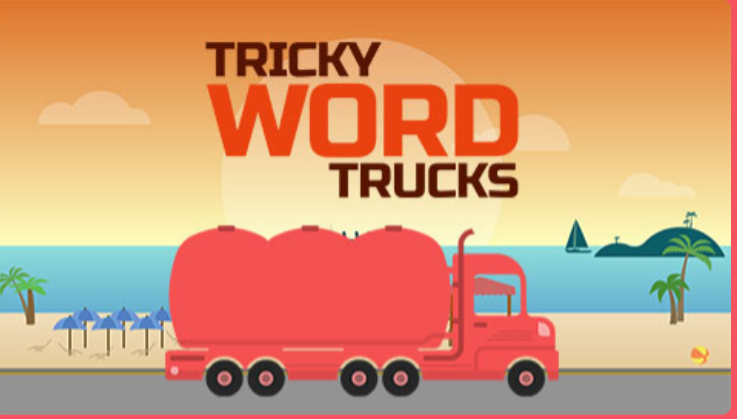 Click on Phase 4 (phase 4 HFW high frequency words). Play the game. How did you get on?Today we are learning to read some two syllable words e.g. lunchbox. Task 1 – Tricky Words - Kim's GameTo help us to read and spell tricky words, we need to train our brains! Please ask an adult to write the words,  Adult writes the word lunchbox on a piece of paper/card like this….  lunch/box. Children sound talk the first syllable and blend it l-u-n-c-h lunch. Do the same for the second syllable b-o-x box. Now say both syllables.Please do the same for windmill, treetop and starlight.Task 2 - Play Make a Match phase 4 with the words lunchbox, helpdesk, windmill, treetop, starlight, desktop, sandwich and sandpit.( click on enter your own words) phase 4 Phonics Play).Task 3 – Can you read the sentences below?You put a shampoo sandwich in my lunchbox.I stuck a little windmill in this sandpit. Final Challenge: Can you write the sentence, Tell the helpdesk that my cat is stuck.Well done Chips! 